      Муниципальное образовательное бюджетное учреждение«  Селивановская основная общеобразовательная школа»(дошкольная группа)Консультациядля воспитателей«Что такое ФОП ДО»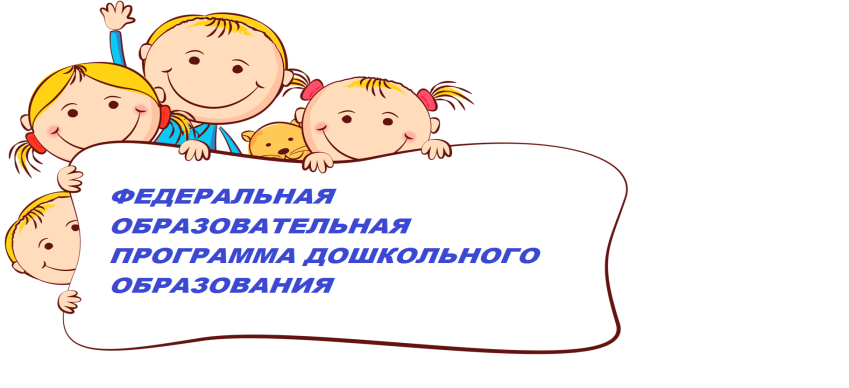 Подготовила:  Голованчикова Т Н.                                                                                                                                                                        2023Что такое Федеральная образовательная программа дошкольного образования  2023 годКаковы основные цели, задачи и содержание новой программы?С 1 сентября 2023 года все детские сады, в том числе частные, начали работать по-новому.На смену устаревшим за 10 лет образовательным стандартам пришла новая программа. Что касается основного ориентира, то предполагается, что с внедрением ФОП ДО  упор будет сделан на воспитание и развитие ребенка как гражданина Российской Федерации, а также на приобщение к духовным и культурным ценностям российского народа.Расскажу, что представляет собой новая программа и какие ценности согласно ей будем прививать детям.Что такое ФОП ДО?В сентябре 2022 года президент подписал изменения в закон «Об образовании». А также заявил, что нужно создать в стране единое образовательное пространство, которое будет учитывать национальное многообразие и духовно-нравственные ценности жителей России. Проще говоря, чтобы в Москве, Владивостоке, Красноярске и других регионах дошколята получали равноценное и качественное образование с опорой на национально-культурные традиции.Уже спустя месяц Министерство просвещения разработало проект, а в ноябре утвердило новую Федеральную образовательную программу дошкольного образования — ФОП ДО. В ней указаны базовые требования к объему, содержанию и результатам работы в детсадах. Где посмотреть актуальный текст ФОП ДО?Ознакомиться с приказом можно на сайте Министерства просвещения России.Также там специалисты Минпросвещения подготовили презентацию о ФОП ДО: она подойдет тем, кому нужна краткая информация о новом документе. (см.памятку)Что изменилось в программе 2023 года?Последний раз программа дошкольного образования менялась в 2013 году, тогда были приняты федеральные государственные образовательные стандарты — ФГОС. Именно по ним до сентября 2023 года работали детские сады.ФГОС позволяли каждому учреждению выбирать программу дошкольного образования и даже создавать собственную. ФОП ДО сохранила такую возможность: 60% должно быть взято из Федеральной образовательной программы, оставшиеся 40% можно формировать по своему усмотрению. Так детские сады могут ориентироваться на специфику национальных, региональных и других условий. При этом авторская часть программы должна соответствовать ФОП ДО по содержанию и планируемым результатам.Новая программа во многом дублирует ФГОС. Но содержательный раздел существенно расширился — он уточняет ключевые подходы в дошкольном образовании и целевые ориентиры развития для каждого возраста.Цель ФОП ДО - разностороннее развитие в период дошкольного детства с учетом возрастных и индивидуальных особенностей на основе духовно- нравственных ценностей российского народа (жизнь, достоинство, права и свободы человека, патриотизм, гражданственность, служение Отечеству, и ответственность за его судьбу, высокие нравственные идеалы, крепкая семья, созидательный труд, приоритет духовного над материальным, гуманизм, милосердие, справедливость, коллективизм, взаимопомощь и взаимоуважение, историческая память и преемственность поколений, единство народов России), исторических и национально-культурных традиций.Чтобы достигнуть этой цели, перед воспитателями и педагогами будет стоять много задач. Вот основные:Задачи ФОП ДО (новое):1. Обеспечить единые для России содержание дошкольного образования планируемые результаты освоения образовательной программы. 2. Приобщать детей в соответствии с возрастными особенностями к базовым ценностям российского народа, создание условий для формирования ценностного отношения к окружающему миру, становления опыта действий и поступков на основе осмысления ценностей. 3. Обеспечить достижение детьми на этапе завершения ДО уровня развития, необходимого и достаточного для успешного освоения ими образовательных программ начального общего образования.Расскажу об основных новшествах, которые внесли авторы программы.Заменили возрастные группы на этапы по году рождения. Во ФГОС были прописаны нормативы для возрастных групп: младенческий возраст — с двух месяцев до года, ранний — с года до трех, дошкольный — с трех до семи лет. Новая программа предлагает нормативы для каждого дошкольного возраста — год, два, три, четыре и так далее, до поступления в школу. Предполагается, что это поможет точнее адаптировать образовательный процесс к возрастным особенностям детской психики.Расширили и конкретизировали нормативы и требования для каждого возраста. Речь о пяти образовательных областях: «Физическое развитие», «Социально-коммуникативное развитие», «Познавательное развитие», «Речевое развитие», «Художественно-эстетическое развитие». Теперь для каждой возрастной группы указаны задачи и методы педагогической диагностики, нормативы и результаты работы.Добавили список литературы, музыки и мультфильмов, которые рекомендуется смотреть и обсуждать с детьми. Для самых маленьких разработчики документа советуют малые формы русского фольклора, русские народные сказки, детскую поэзию и прозу. Это помогает детям погрузиться в мир культуры и истории России, развивать кругозор.Для дошколят пяти-семи лет в списках анимационных произведений есть как старые мультфильмы — «Мешок яблок», «Крошка Енот», «Маугли», так и современные — например, режиссера Хаяо Миядзаки «Мой сосед Тоторо» и «Рыбка Поньо на утесе». А еще мультсериалы «Смешарики», «Фиксики», «Монсики», «Оранжевая корова» и другие.Дали перечень основных государственных и народных праздников, которые рекомендуется включать в план воспитательной работы. Наряду с Днем защитника Отечества, Днем Победы и Днем государственного флага РФ дошкольников будут знакомить со следующими праздниками: День российского кино, Международный день художника, День разгрома советскими войсками немецко-фашистских войск в Сталинградской битве. Воспитатели должны рассказывать детям об истории этих праздников и объяснять, кому или чему они посвящены, проводить тематические мероприятия. Например, перед Днем Победы дети могут делать из бумаги белых голубей, разучивать военные песни, встречаться с ветеранами.Прописали требования к работе с особыми категориями детей.  Программа предусматривает поддержку детей с особыми образовательными потребностями через индивидуальные и групповые занятия, развитие навыков и создание инклюзивной среды. Коррекционно-развивающая работа направлена на ребят, обучающихся по индивидуальному плану на основании медицинского заключения, а также детей мигрантов, у которых есть трудности с пониманием русского языка.Указали требования к образовательному процессу и режиму дня. Речь о продолжительности занятий, сна, прогулок, свободной игры и даже о перерывах на гимнастику, а также о дневной суммарной образовательной нагрузке.Какие ценности прививают детям?Теперь работа в дошкольных учреждениях строится на принципах и ориентирах, которые учитывают систему ценностей российского народа и соответствуют возрасту детей. Перечислю направления воспитания, которые предусматривает ФОП ДО.Патриотическое направление. В основе — любовь и уважение к своей стране, малой родине, ощущение принадлежности к своему народу.Малышам до трех лет будут рассказывать, что такое Родина, учить проявлять привязанность к близким людям, бережно относиться к живому. В детях от шести лет начнут воспитывать патриотические чувства, уважение к Родине, а также к представителям разных национальностей и культур. Познакомят с гимном и Конституцией РФ.Духовно-нравственное направление основано на таких ценностях, как доброта, забота о других и хорошие поступки. Это помогает детям понимать, что такое правильное и неправильное поведение.Трехлетних малышей научат проявлять сочувствие и делать добрые дела. К семи годам ребенок должен уметь отличать хорошее от плохого, уважать семейные и общественные ценности. А еще — принимать правильные моральные решения и при необходимости просить совета у взрослых.Социальное воспитание направлено на формирование доброжелательного отношения к семье, другим людям, развитие навыков сотрудничества, а также культуры поведения.К трем годам малыш обычно умеет радоваться, когда его хвалят, и грустить, когда его критикуют. Интересуется другими детьми и способен играть с ними без конфликтов. К завершению программы дошкольников научат отвечать за свои действия, уважать различия между людьми, культурно общаться, уметь слушать и взаимодействовать с другими — будь то взрослые или дети.Как одно из новых направлений: ранняя профориентация. Например, проекты, где дети знакомятся с разными профессиями.Познавательное воспитание направлено на развитие у ребенка ценности знаний, помогает осваивать и формировать целостную картину мира. Это развивает, в том числе самостоятельность.К трем годам ребенок любознателен и активен. Его интересует все, что происходит вокруг. В семилетках будут пробуждать интерес к различным формам самовыражения, включая творческие: быть активным и инициативным в учебе, игре и жизни в целом.Физическое и оздоровительное направление приобщает к здоровому образу жизни. Оно также включает умение заботиться о себе и соблюдать правила безопасности.Трехлетний ребенок начнет осваивать азы здорового образа жизни, такие как физические упражнения, утренняя гимнастика и личная гигиена. К завершению программы его научат заботиться о своем здоровье и понимать важность физической активности, познакомят с некоторыми видами спорта и заинтересуют подвижными играми.Трудовое направление помогает формировать ответственность, самостоятельность и стремление приносить пользу людям через труд.Согласно документу, трехлетнего ребенка воспитатели будут учить поддерживать порядок вокруг себя, стремиться помогать старшим, выполнять доступные ему задачи. Семилетний должен понимать, что труд важен и в семье, и в обществе, а также уважать труд других.Эстетическое воспитание развивает правильное отношение к красоте в разных проявлениях. Оно воспитывает художественный вкус и обогащает личность ребенка через искусство и красоту окружающего мира.Трехлетний ребенок должен интересоваться красотой того, что его окружает, а также проявлять способности к разным видам творчества. Выпускник детского сада — воспринимать и чувствовать прекрасное в повседневной жизни, в природе, в поступках других людей и в искусстве.У новой программы можно выделить следующие положительные стороны:общий стандарт для всех детских садов. У дошколят будет равный доступ к качественному образованию независимо от места проживания;нацеленность на подготовку к школе. Программа ориентирована на развитие у детей когнитивных и социальных навыков, а также навыков самообслуживания, которые облегчат переход в начальную школу;инклюзивность. Будут учтены интересы детей с особыми потребностями, что обеспечит им равные с другими детьми возможности для образования и развития;сотрудничество с родителями. ФОП ДО  акцентирует внимание на взаимодействии с мамами и папами и вовлечении их в образовательный процесс.Что в итоге?С 1 сентября 2023 года все детские сады начали работать по новой Федеральной образовательной программе дошкольных учреждений — ФОП ДО.ФОП во многом дублирует ФГОС, по которым сады работали ранее. Из основных новшеств — расширенные нормативы и ориентиры возможных достижений детей к определенному возрасту в пяти областях: от познавательного до физического развития. Кроме того, норматив включает перечень рекомендуемой литературы, музыки, мультфильмов, а также основных государственных и народных праздников.Внедрение ФОП должно дать детям в разных регионах страны равный доступ к качественному дошкольному образованию с ориентиром на воспитание и развитие ребенка как гражданина Российской Федерации. В итоге это должно способствовать более полноценной и успешной подготовке к школе и жизни в целом.